Publicado en  el 14/07/2016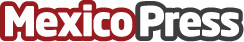 Preparación de Muffins de plátano con nuez Lurpak es la mantequilla premium que te invita a crear sabores extraordinarios en cada platillo.Datos de contacto:Nota de prensa publicada en: https://www.mexicopress.com.mx/preparacion-de-muffins-de-platano-con-nuez Categorías: Gastronomía http://www.mexicopress.com.mx